Changes made to MICS Questionnaires from Version 2.1 to Version 3.0 mainly involve the incorporation of the additional modules to the model questionnaires, and the changes that become necessary because of this exercise. GeneralCosmetic changesHousehold Questionnaire: Column ED1 shaded in blueHousehold Questionnaire: Column CL1 shaded in blueHousehold Questionnaire: Child Discipline, First Page: Changed shading patternsWomen’s Questionnaire: LS6: Removed bold formatting from (are/were) in the questionMen’s Questionnaire: MLS6: Removed bold formatting from (are/were) in the question Household QuestionnaireChanged formatting of HH7Inserted HH13A and HH13B to cover pageThe word “number” changed to “no.” in instructions for HL7, HL7A, HL8, HL9, HL12, and HL14Inserted “HL7A” for selection of eligible men into the “Household Listing Form”. Format changes have been done.Below HH listing: Added the following sentence: “For each man age 15-49 years, write his name and line number and other identifying information in the information panel of a separate Individual Man’s Questionnaire”.Added the term underlined in the sentence: “You should now have a separate questionnaire for each eligible woman, each eligible man, and each child under five in the household”.ED4: Split question into two, as ED4A and ED4BED4A: Added “has” to the questionED5: The school year “2009-2010” changed to “2010-2011”ED7: The school year “2008-2009” changed to “2009-2010”Child discipline module: Added sentence “If there are no children age 2-14 years in the household, skip to next module” above Table 1 in Child Discipline module.Deleted HH20 and HH21Inserted new HH20, as instructions to check the issuance of individual questionnaires.Women’s QuestionnaireInserted the “Access to Mass Media and Use of Information/Communication Technology” module between the “Woman’s Background” and “Child Mortality” modulesMN8: “Fewer than two tetanus injections” changed to “Only one tetanus injection”Inserted the “Post-Natal Health Checks” module between the “Maternal and Newborn Health” and “Illness Symptoms” modulesInserted the “Maternal Mortality” module after the “HIV/AIDS” moduleChanged all skips in HA1, HA23 and HA26 to “Next Module” instead of WM11Inserted the “Tobacco and Alcohol Use” module after the “Maternal Mortality” moduleInserted the “Life Satisfaction” module after the “Tobacco and Alcohol Use” moduleLS5: The school year “2009-2010” changed to “2010-2011”WM12 – added “man” to the last sentence. In the same sentence, changed “children” to “child”Inserted the Life Satisfaction “Response Card” page at the end of the questionnaireHA13: Added “(CM13=”No” or blank) to the first item of the filterUnder-5 QuestionnaireCover page: Greeting (on the right hand side): Changed “woman” to “person”Added IM20 at the end of the immunization moduleUF14 – added “man’s” to the last two sentencesAN6 – “No” now includes the following: “Check if there are any other individual questionnaires to be completed in the household.” Last sentence deleted.Men’s QuestionnaireNew Men’s Questionnaire added to the MICS4 survey toolsQuestionnaire Form for Child DisabilityNew Questionnaire Form for Child Disability added to the MICS4 survey toolsQuestionnaire Form for Vaccinations at Health FacilityNew Questionnaire Form for Vaccinations at Health Facility added to the MICS4 survey toolsSeveral changes were made to Version 3.0 of the questionnaires after the first draft. This first draft had some limited distribution. The changes below need to be checked by all using earlier versions of the questionnaires, Version 3.0.Women’s QuestionnaireMT1: Filter item 1: Changed “secondary or more” to “secondary or higher”PN6 and PN17: In the “Yes” and “No” filters, references to “…other health workers” changed into the more detailed “…traditional birth attendant, or community health worker” IS2: Last instruction: “NOT” changed to “not”SB3: Changed instruction from “Record ‘years ago’ only if last intercourse was one or more years ago. If 12 months or more the answer must be recorded in years.” to “Record answer in days, weeks or months if less than 12 months (one year). If more than 12 months (one year), answer must be recorded in years”MM13: Removed “(BEFORE THIS PREGNANCY)” from the questionCM13 (Birth history version only): Filter instruction should end with “…since (month of interview) in 2009” instead of “…since (day, month of interview) in 2009”. MT5: Filter question changed from “Age of respondent 15-24 years?” to “Age of respondent?”. Removed “Yes” and “No” from filters. The filters now read “Age 15-24” and “Age 25-49” Men’s QuestionnaireMMT1: Filter item 1: Changed “secondary or more” to “secondary or higher”MMT5: Filter question changed from “Age of respondent 15-24 years?” to “Age of respondent?”. Removed “Yes” and “No” from filters. The filters now read “Age 15-24” and “Age 25-49” MSB3: Skip changed from MSB14C to MSB15MSB8: Skip changed from MSB14A to MSB15Questionnaire Form for Child DisabilityGreeting on Cover Page: “(child’s name from HL2)” changed to “(child’s name from DA3)”DA12: Changed “Copy child’s name and age from HL1 and HL6, from Household Listing Form” to “Copy child’s name and age from HL2 and HL6, from Household Listing Form”Latest changes are listed here, in chronological order.November 18, 2011Household Questionnaire, HH20Switched the places of filters on men and under-5s.In the sentence starting with “Return to the cover page…”, changed the last part of the sentence from “….number of eligible women (HH12), under-5s (HH14) and men (HH13A)” to “….number of eligible women (HH12), men (HH13A) and under-5s (HH14)”.Under-5 Questionnaire, BF3Added a sentence to the question: “Please include liquids consumed outside of your home.”November 25, 2011Men’s Questionnaire, MSB3Changed instruction from “Record ‘years ago’ only if last intercourse was one or more years ago. If 12 months or more the answer must be recorded in years.” to “Record answer in days, weeks or months if less than 12 months (one year). If more than 12 months (one year), answer must be recorded in years”January 3, 2012Men’s QuestionnaireChanged question numbers of MWB11 and MWB12 to MWM11 and MWM12.January 16, 2012Women’s Questionnaire (Birth History and No Birth History Versions), WB7Changed response category “Blind / mute, visually / speech impaired” to “Blind / visually impaired”Women’s Questionnaire (Birth History and No Birth History Versions), CM13Reference to 2009 changed to reference to 2010(Birth History Version) Changed “Name of child” to “Name of last-born child”(No Birth History Version) Changed two occurrences of “Name of child” to “Name of last-born child”Changed dates from 2010-2011 to 2011-2012, and from 2009-2010 to 2010-2011Women’s Questionnaire (Birth History and No Birth History Versions), UN13Added instruction to the interviewer: “Record the answer using the same unit stated by the respondentMen’s Questionnaire, MWB7Changed response category “Blind / mute, visually / speech impaired” to “Blind / visually impaired”MLS5: Changed “2010-2011” in the question to “2011-2012”Household Questionnaire, ED5 and ED7Changed dates from 2010-2011 to 2011-2012, and from 2009-2010 to 2010-2011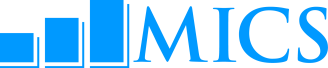 Changes to MICS QuestionnairesFrom Version 2.1 to Version 3.0Changes to MICS QuestionnairesChanges within Version 3.0Changes to MICS QuestionnairesChanges within Version 3.0